Защита прав и интересов потребителейЭтот раздел создан, как «объединенная справочная служба» для потребителей, чтобы упростить поиск ведомства, в которое именно нужно обращаться при нарушении потребительских прав в зависимости от характера таких нарушений. Информация, размещенная в разделе, помогает сориентироваться в полномочиях контрольных (надзорных) органов по их «специализации» в защите прав и интересов потребителей.  Всего в разделе КУДА ПОЖАЛОВАТЬСЯ отображены 23 ведомства, отвечающие за защиту интересов граждан в своей ведомственной компетенции.Не бойтесь отстаивать свои права!   Направляйте жалобы и обращения в государственные органы, которые обязаны решать проблемы и  наказывать нерадивых нарушителей наших прав!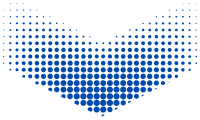 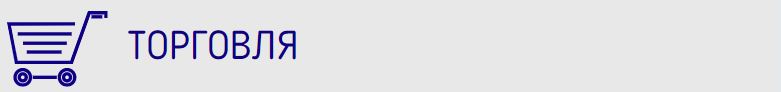 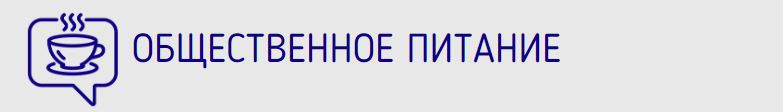 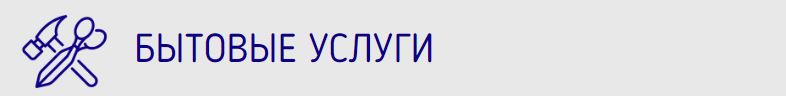 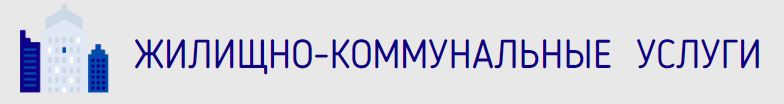 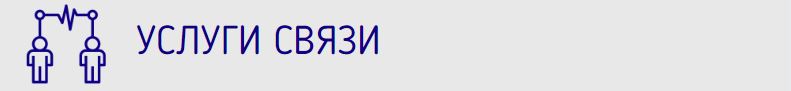 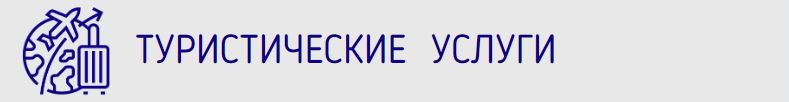 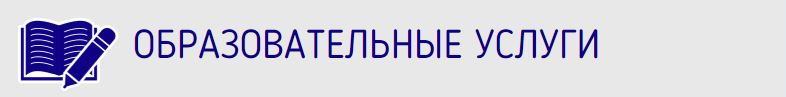 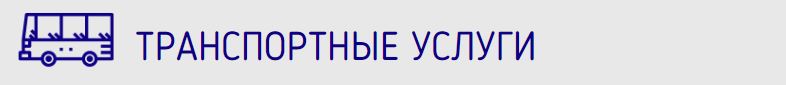 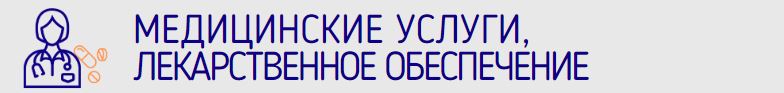 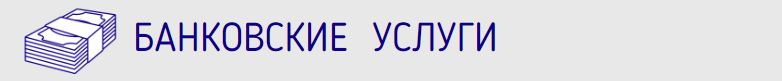 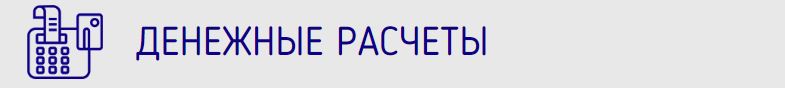 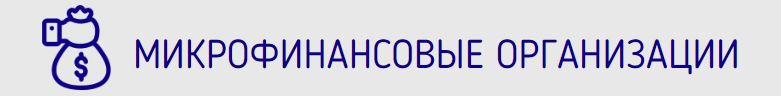 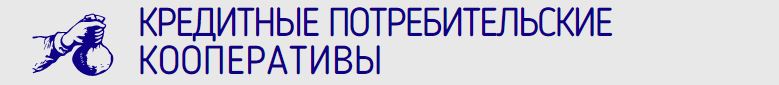 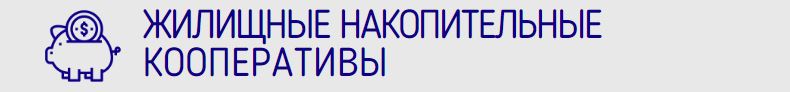 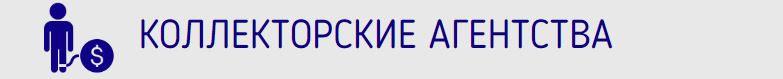 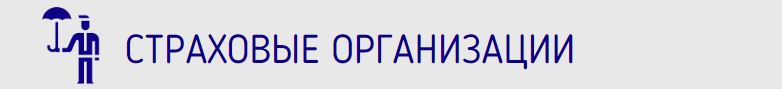 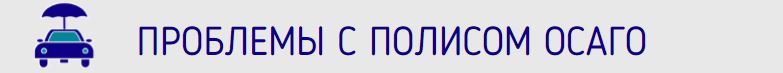 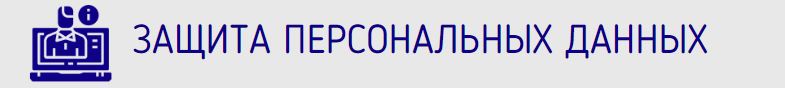 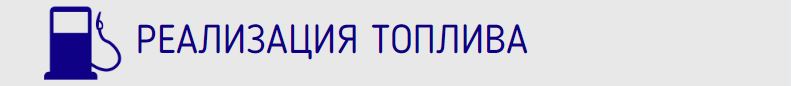 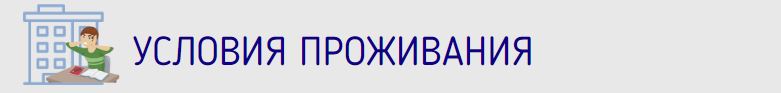 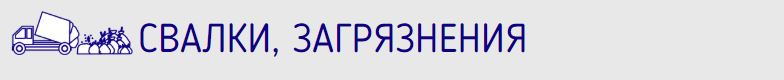 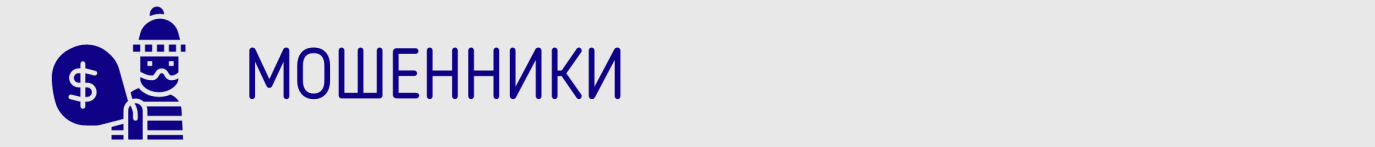 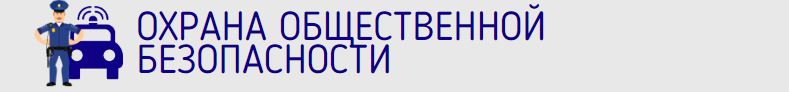 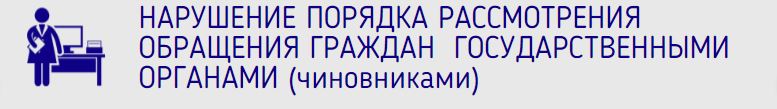 ТорговляБанковские услуги, кредиты
Общественное питаниеДенежные расчетыБытовые услугиМикрофинансовые организацииЖилищно-коммунальные услугиКредитные потребительские кооперативыУслуги связиКоллекторские агентстваТуристические услугиЗащита персональных данныхОбразовательные услугиРеализация топливаТранспортные услугиУсловия проживанияСтраховые организацииСвалки, загрязненияПроблемы с полисом ОСАГООхрана общественной безопасности, в т.ч. нарушение тишиныМедицинское обслуживание, лекарственное обеспечениеНарушение порядка рассмотрения обращений граждан чиновникамиМошенникиБесплатное питание учащихся младших классов в школеСУТЬ ЖАЛОБЫ (ПРОБЛЕМЫ)КУДА ПОЖАЛОВАТЬСЯНарушение прав потребителей, в том числе непредоставление информации (предоставление неполной информации), включения в договор условий, ущемляющих права потребителя  РоспотребнадзорНарушение  санитарно-эпидемиологических требований        РоспотребнадзорНарушение требований законодательства при торговле физическими лицами в неустановленных для торговли местах    МВД (полиция)СУТЬ ЖАЛОБЫ (ПРОБЛЕМЫ)КУДА ПОЖАЛОВАТЬСЯНарушение прав потребителей, в том числе непредоставление информации (предоставление неполной информации), включения в договор условий, ущемляющих права потребителя РоспотребнадзорНарушение  санитарно-эпидемиологических требований       РоспотребнадзорБесплатное питание учащихся младших классов в школеГосуслуги.ru

Общероссийский
народный фронтШум при работе летних верандМВД (полиция) СУТЬ ЖАЛОБЫ (ПРОБЛЕМЫ)КУДА ПОЖАЛОВАТЬСЯНарушение прав потребителей, в том числе непредоставление информации (предоставление неполной информации), включения в договор условий, ущемляющих права потребителя РоспотребнадзорСУТЬ ЖАЛОБЫ (ПРОБЛЕМЫ)КУДА ПОЖАЛОВАТЬСЯНенадлежащее предоставление коммунальных услуг, нарушение режима их оказанияГосударственная
жилищная инспекция
в субъекте РФТехническая эксплуатация жилого дома, его инженерного оборудованияГосударственная
жилищная инспекция
в субъекте РФСодержание и ремонт жилых домов, жилых помещений, общего имущества собственников помещений в многоквартирном домеГосударственная
жилищная инспекция
в субъекте РФРазмер и внесение платы за коммунальные услуги, размер платы за содержание и ремонт жилого помещенияГосударственная
жилищная инспекция
в субъекте РФФормирование фонда капитального ремонтаГосударственная
жилищная инспекция
в субъекте РФНарушение порядка установки, поверки приборов учета (счетчиков)Государственная
жилищная инспекция
в субъекте РФПорча жилых домов, жилых помещений, их оборудования, самовольная перепланировка жилых домов и квартир либо использование их не по назначениюГосударственная
жилищная инспекция
в субъекте РФНарушение порядка и правил признания жилых домов и жилых помещений непригодными для постоянного проживания и перевода их в нежилыеГосударственная
жилищная инспекция
в субъекте РФСанитарное состояние объектов ЖКХ (наличие грызунов, насекомых в помещениях общего пользования жилого дома)      РоспотребнадзорНарушения при обращении с отходами потребления (сбор, вывоз и утилизация бытовых отходов)    РоспотребнадзорНарушение требований законодательства при торговле физическими лицами в неустановленных для торговли местах    МВД (полиция)СУТЬ ЖАЛОБЫ (ПРОБЛЕМЫ)КУДА ПОЖАЛОВАТЬСЯНекачественное оказание услуг почтовой связиУправление Роскомнадзора
 в субъекте РФ
   Перенесение абонентских номеров мобильной связи:•    отказ оператора связи принять заявление
•    неоказание услуг после перенесения номера
•    нарушения сроков перенесения номераУправление Роскомнадзора
 в субъекте РФ
   Оказание операторами мобильной связи дополнительных платных услуг без согласия абонентаУправление Роскомнадзора
 в субъекте РФ
   Отсутствие связи или плохое качество функционирования сети связи (несоответствие заявленной скорости мобильного Интернета, шум, треск, неразборчивость речи, пропадание слогов и слов при переговорах, невозможность дозвона по отдельным направлениям и т.д.).Управление Роскомнадзора
 в субъекте РФ
   Нарушение прав потребителей, в том числе непредоставление информации (предоставление неполной информации), включения в договор условий, ущемляющих права потребителя  РоспотребнадзорСУТЬ ЖАЛОБЫ (ПРОБЛЕМЫ)КУДА ПОЖАЛОВАТЬСЯНарушение прав потребителей, в том числе непредоставление информации (предоставление неполной информации), включения в договор условий, ущемляющих права потребителя Роспотребнадзор СУТЬ ЖАЛОБЫ (ПРОБЛЕМЫ)КУДА ПОЖАЛОВАТЬСЯНарушение прав потребителей, в том числе непредоставление информации (предоставление неполной информации), включения в договор условий, ущемляющих права потребителя Роспотребнадзор СУТЬ ЖАЛОБЫ (ПРОБЛЕМЫ)КУДА ПОЖАЛОВАТЬСЯНарушение прав потребителей, в том числе непредоставление информации (предоставление неполной информации), включения в договор условий, ущемляющих права потребителя РоспотребнадзорЖалобы на действия/бездействие владельцев агрегаторов такси (Яндекс, Uber и др) РоспотребнадзорСУТЬ ЖАЛОБЫ (ПРОБЛЕМЫ)КУДА ПОЖАЛОВАТЬСЯКачество предоставления медицинских услуг (оказываемой медицинской помощи)  Управление
Росздравнадзора
в субъекте РФ
    Оказание медицинских услуг с нарушением законодательно установленных требований к условиям осуществления данного лицензируемого вида деятельности  Управление
Росздравнадзора
в субъекте РФ
    Несоответствие качества оказываемой медицинской помощи установленным федеральным стандартам в сфере здравоохранения  Управление
Росздравнадзора
в субъекте РФ
    Некачественные БАДы в части неэффективного лечения  Управление
Росздравнадзора
в субъекте РФ
    Жалоба на работу регистратуры медицинского учреждения  Управление
Росздравнадзора
в субъекте РФ
    Ненадлежащее качество лекарственных препаратов, реализуемых в аптеках  Управление
Росздравнадзора
в субъекте РФ
    Нарушение прав потребителей, в том числе непредоставление информации (предоставление неполной информации), включения в договор условий, ущемляющих права потребителя РоспотребнадзорПродажа в аптеках лекарственных препаратов, включенных в перечень жизненно необходимых и важнейших лекарственных препаратов, по завышенным ценам Департамент
здравоохранения
в субъекте РФдля жителей Москвы: Портал  «Наш город»СУТЬ ЖАЛОБЫ (ПРОБЛЕМЫ)КУДА ПОЖАЛОВАТЬСЯПроблемы с потребительским  или ипотечным кредитом•    Невозможность выполнять обязательства по кредитному договору
•    Списание денежных средств без согласия клиента в целях погашения кредита
•    Высокий процент по кредиту
•    Невозможность погашения кредитов в иностранной валюте в связи с изменением курса
•    Отказ от выдачи документов по кредиту
•    Высокие штрафы, комиссии и пени по кредитам
•    Неправомерная выдача кредита (в т.ч. выдача по утраченным паспортам, выдача недееспособному гражданину)
•    Проблемы с погашением (вкл. отказ от реструктуризации и рефинансирования)
•    При оформлении договора навязывают дополнительные услуги Банк РоссииПроблемы с банковским вкладом, банковскими услугами•    Изменение условий договора в одностороннем порядке
•    Невозможность получения возмещения по вкладам (АСВ)
•    Проблема с компенсацией вклада
•    Проблема с наследованием вклада
•    Нарушение сроков выпуска банковской карты
•    Блокировка банковской карты
•    Незачисление / списание денежных средств через банкомат / платежный терминал
•    Высокая комиссия при снятии средств через банкомат
•    Проблемы с лимитом кредитования по кредитным картам Банк РоссииПроблемы с кредитной историей•    Получение кредитной истории
•    Исправление (оспаривание) кредитной истории при наличии в ней недостоверных данных
•    Некорректная информация в бюро кредитных историй
•    Отказ бюро кредитных историй бесплатно предоставить кредитный отчет субъекту кредитной историиБанк РоссииНеправомерная передача персональных данных граждан коллекторским агентствамРоскомнадзорОтказ  в добровольном порядке удовлетворить требования потребителя (если размер требования не превышает 500 тыс. руб)   Финансовый уполномоченныйЛюбые жалобы на действия/бездействия  банков, отзывы о  работе  банков«Народный рейтинг»
Портала Банки.руНарушение прав потребителей, в том числе непредоставление информации (предоставление неполной информации), включения в договор условий, ущемляющих права потребителя РоспотребнадзорНавязывание дополнительных услуг при оформлении потребительского  или ипотечного кредита РоспотребнадзорСУТЬ ЖАЛОБЫ (ПРОБЛЕМЫ)КУДА ПОЖАЛОВАТЬСЯНевыдача платежных документов (чеков, квитанций) за оказанные услуги, оплаченный товарФедеральная
налоговая служба 
в субъекте РФНарушение порядка осуществления наличных денежных расчетов с населением   Федеральная
налоговая служба 
в субъекте РФСУТЬ ЖАЛОБЫ (ПРОБЛЕМЫ)КУДА ПОЖАЛОВАТЬСЯЖалоба на нарушение прав граждан на неправомерные действия/ бездействие   Банк РоссииОтказ  в добровольном порядке удовлетворить требования потребителя (если размер требования не превышает 500 тыс. руб)   Финансовый уполномоченныйСУТЬ ЖАЛОБЫ (ПРОБЛЕМЫ)КУДА ПОЖАЛОВАТЬСЯЖалоба на нарушение прав граждан на неправомерные действия/ бездействие   Банк РоссииНарушение прав потребителей, в том числе непредоставление информации (предоставление неполной информации), включения в договор условий, ущемляющих права потребителяРоспотребнадзорСУТЬ ЖАЛОБЫ (ПРОБЛЕМЫ)КУДА ПОЖАЛОВАТЬСЯЖалоба на нарушение прав граждан на неправомерные действия/ бездействие   Банк РоссииНарушение прав потребителей, в том числе непредоставление информации (предоставление неполной информации), включения в договор условий, ущемляющих права потребителяРоспотребнадзорСУТЬ ЖАЛОБЫ (ПРОБЛЕМЫ)КУДА ПОЖАЛОВАТЬСЯНеправомерные действия коллекторов       Банк РоссииПередача персональных данных граждан коллекторскому агентству без согласия субъектов персональных данных (физических лиц)Роскомнадзор Обработка персональных данных граждан без их согласия   Роскомнадзор Оскорбления и угрозы жизни со стороны сотрудников коллекторского агентства     МВД (полиция) СУТЬ ЖАЛОБЫ (ПРОБЛЕМЫ)КУДА ПОЖАЛОВАТЬСЯПроблемы со страховой компанией по ОСАГО, КАСКО•    Навязывание дополнительных услуг при заключении договора
•    Отказ в выплате страхового возмещения
•    Нарушение сроков выплаты страхового возмещения
•    Неверное применение КБМ (скидки за безаварийную езду) при заключении договора
•    Несогласие с размером страхового возмещения
•    Электронный полис ОСАГОБанк РоссииОтказ в добровольном порядке удовлетворить требования потребителя     Финансовый уполномоченныйЛюбые жалобы на действия/бездействия страховых компаний, отзывы о  страховых компаниях«Народный рейтинг»
Портала Банки.руСУТЬ ЖАЛОБЫ (ПРОБЛЕМЫ)КУДА ПОЖАЛОВАТЬСЯСтраховая компания, оформившая полис ОСАГО, обанкротилась или у нее отозвали лицензиюРоссийский союз автостраховщиковВозмещение нанесенного ущерба здоровью и транспортному средству в случаях, когда выплата по стандартному полису невозможна  (в том числе, когда виновник ДТП скрылся с места аварии и найти его не представляется возможным)  Российский союз автостраховщиковВиновная сторона не имеет страхового полисаРоссийский союз автостраховщиковОтказывают в оформлении договора или навязывают дополнительные продукты (услуги)   Российский союз автостраховщиковСУТЬ ЖАЛОБЫ (ПРОБЛЕМЫ)КУДА ПОЖАЛОВАТЬСЯРаскрытие и распространение третьим лицам персональных данных (любой информации, относящейся к прямо или косвенно определенному физическому лицу) без согласия субъекта персональных данных (физического лица) Управление Роскомнадзора  
в субъекте РФ     Обработка персональных данных без согласия субъекта персональных данных (физического лица) Управление Роскомнадзора  
в субъекте РФ     Передача персональных данных граждан коллекторским агентствам без согласия субъектов персональных данных (физических лиц)    Управление Роскомнадзора  
в субъекте РФ     СУТЬ ЖАЛОБЫ (ПРОБЛЕМЫ)КУДА ПОЖАЛОВАТЬСЯНекачественное топливоУправление
Ростехрегулирования
в субъекте РФ
 Недолив бензина автозаправочной станциейУправление
Ростехрегулирования
в субъекте РФ
 СУТЬ ЖАЛОБЫ (ПРОБЛЕМЫ)КУДА ПОЖАЛОВАТЬСЯРазмещение септиков, надворных туалетов, мест хранения отходов на территории частных домовладений   Администрация города, района, поселенияУсловия проживания граждан (повышенный уровень шума, вибрации, недопустимые параметры микроклимата, повышенные уровни электромагнитых полей, пониженные уровни освещенности)РоспотребнадзорНенадлежащее качество питьевой воды, проблемы с питьевым и хозяйственно-бытовым водоснабжением  РоспотребнадзорШумовое воздействие, вызванное поведением людей, нарушением ими тишины и общественного спокойствия в жилых зданиях и на прилегающей территории (работа звуковоспроизводящей аппаратуры; игра на музыкальных инструментах; применение пиротехнических средств; громкая речь и пение; ремонтные работы)    МВД (полиция) СУТЬ ЖАЛОБЫ (ПРОБЛЕМЫ)КУДА ПОЖАЛОВАТЬСЯНаличие стихийных свалок  Управление
Росприроднадзора
в субъекте РФСлив загрязненных сточных вод в водный объект, на рельеф   Управление
Росприроднадзора
в субъекте РФВы стали жертвой мошенников?

Если это интернет-мошенничество,  через интернет портал  в управление «К» МВД Россиигорячая линия
МВД России
8 800 222 74 47Вы стали жертвой мошенников?

Если это интернет-мошенничество,  через интернет портал  в управление «К» МВД Россииинтернет портал
МВД РоссииСУТЬ ЖАЛОБЫ (ПРОБЛЕМЫ)КУДА ПОЖАЛОВАТЬСЯХамство, оскорбительное и некорректное поведение должностных лиц, охранниковМВД (полиция)     Несанкционированная торговля в неустановленном местеМВД (полиция)     Нарушение тишины в ночное время суток, в том числе в летних кафеМВД (полиция)     Проведение оперативно - розыскных мероприятий с целью установления местонахождения того или иного хозяйствующего субъекта     МВД (полиция)     СУТЬ ЖАЛОБЫ (ПРОБЛЕМЫ)КУДА ПОЖАЛОВАТЬСЯБездействие чиновников, отсутствие ответа на обращение     ПрокуратураПолучен ответ не по существу поставленного в  обращении вопроса (отписка)ПрокуратураНарушен срок ответа на обращение Прокуратура